LỊCH THI ĐẤU VÀ KẾT QUẢ BÓNG ĐÁ NAM KHỐI 11 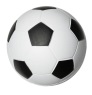 LỊCH THI ĐẤU VÀ KẾT QUẢ BÓNG ĐÁ NỮ KHỐI 10LỊCH THI ĐẤU VÀ KẾT QUẢ ĐÁ CẦU ĐÔI NAM KHỐI 11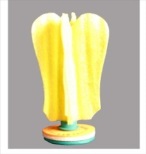 LỊCH THI ĐẤU VÀ KẾT QUẢ ĐÁ CẦU ĐÔI NAM – NỮ KHỐI 11TrậnGặp nhauThời gianTỷ sốVòng111A9 - 11A707h00 CN, 04/035 - 5 (PEN 2 - 0)Loại trực tiếp211A8 – 11A508h00 CN, 04/034 – 2Loại trực tiếp311A1 – 11A309h00 CN, 04/033 – 1Loại trực tiếp411A6 – 11A1007h00 CN, 11/03Loại trực tiếp511A2 – 11A408h00 CN, 11/03Loại trực tiếp611A9 – 11A809h00 CN, 11/03Loại trực tiếp711A1 – Thắng 414h30 CN, 18/03Bán kết8Thắng 5 – Thắng 615h30 CN, 18/03Bán kết9Thắng 7 – Thắng 807h00 CN 25/03Chung kếtTrậnGặp nhauThời gianTỷ sốVòng110A1 – 10A714h00, CN 04/03Loại trực tiếp210A2 – 10A415h00, CN 04/03Loại trực tiếp310A9 – 10A1016h00, CN 04/03Loại trực tiếp410A5 – 10A614h00, CN 11/03Loại trực tiếp510A3 – 10A815h00, CN 11/03Loại trực tiếp6Thắng 1 – Thắng 216h00, CN 11/03Loại trực tiếp7Thắng 3 – Thắng 407h00, CN 18/03Bán kết8Thắng 5 – Thắng 608h00, CN 18/03Bán kết9Thắng 7 – Thắng 808h00, CN 25/03Chung kếtTrậnGặp nhauThời gianTỷ sốVòng111A9 - 11A714h00 CN, 04/03Loại trực tiếp211A8 – 11A514h00 CN, 04/03Loại trực tiếp311A1 – 11A314h30 CN, 04/03Loại trực tiếp411A6 – 11A1014h30 CN, 04/03Loại trực tiếp511A2 – 11A415h00 CN, 04/03Loại trực tiếp6Thắng 1 – Thắng 215h00 CN, 04/03Loại trực tiếp7Thắng 3 – Thắng 415h30 CN, 04/03Bán kết8Thắng 5 – Thắng 615h30 CN, 04/03Bán kết9Thắng 7 – Thắng 816h00 CN, 04/03Chung kếtTrậnGặp nhauThời gianTỷ sốVòng111A9 - 11A714h00 CN, 11/03Loại trực tiếp211A8 – 11A514h00 CN, 11/03Loại trực tiếp311A1 – 11A314h30 CN, 11/03Loại trực tiếp411A6 – 11A1014h30 CN, 11/03Loại trực tiếp511A2 – 11A415h00 CN, 11/03Loại trực tiếp6Thắng 1 – Thắng 215h00 CN, 11/03Loại trực tiếp7Thắng 3 – Thắng 415h30 CN, 11/03Bán kết8Thắng 5 – Thắng 615h30 CN, 11/03Bán kết9Thắng 7 – Thắng 816h00 CN, 11/03Chung kết